北京大学生就业之家近期双选会预告4月19日（周四）4所财经类院校联合双选会 4月20日（周五）IT、电子信息类专场双选会参会单位信息请关注“北京大学生就业之家微信” 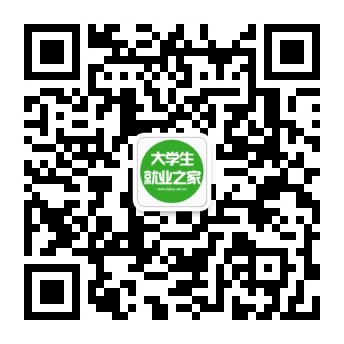 主办单位：北京高校毕业生就业指导中心举办时间：双选会当天9：00——13：00	举办地点：北京大学生就业之家（海淀区增光路45号、中国劳动关系学院东门外北侧）参会方式：应届毕业生凭学生证或门票、往届毕业生凭毕业证（或复印件）可免费参会。4所财经类院校（首经贸、外经贸、中财、工商）联合双选会(4月19日\周四）参会单位信息1、北京首钢房地产开发有限公司 招聘：信息化专员1、销售专员1、物业管理专员1、人力资源专员1、宣传专员1、会计/税收/融资专员6、法务专员1、文秘/调研专员12、北京金隅地产经营管理有限公司 招聘：财务部1、酒店式公寓宾客服务代表3、商业地产营销岗3 3、中建三局大项目管理公司 招聘：金融投资类5、职能管理类104、 北京铜牛集团有限公司 招聘：数字金融研究助理2、操盘手10、业务总监3、外贸业务员1、会计4、出纳15、北京住总房地产开发有限责任公司 招聘：纪检监察岗1、审计监察岗1、运营管理统计岗2、文秘1、党办干事1、财务金融部2、资产经营2、营销策划2、成本预算2、招标采购2、房地产经济3、工程管理3、市场拓展部土地开发1、房地产经营管理4、工民建2、法律事务岗16、中化岩土集团股份有限公司 招聘：土木工程3、会计3、审计3、金融3、财务管理5、人力资源3 7、兵工财务有限责任公司 招聘：金融管培生28、中国国信信息总公司 招聘：运维开发工程师1、营销管理2、中文编辑1、策划运营2、项目助理2、商务助理2、Web后端开发工程师2、测试工程师1、前端开发工程师1、系统安全工程师1、高级运维工程师1、运维管理工程师1、运维工程师2、系统集成实施工程师29、中国葛洲坝集团国际工程有限公司 招聘：管理岗2010、北京亦庄投资控股有限公司 招聘：管理/中文类5、经济管理类5、金融财务类10、软件工程类2、机械工程类2、化工材料类5、工程类10 11、北京威尔卡自控阀门有限责任公司 招聘：库房（质量）员工5、市场部助理文员10、市场部经理3、市场部大客户经理5、机械事业部初级业务经理10、天然气事业部初级业务经理20、财务部文员3、配件国际采购10、业务管理储备2012、北京铁路信号有限公司 招聘：价格管理员2、会计员3 13、翰德集团有限公司 招聘：综合管理岗位4、市场专员5、风控专员/助理3、融资专员/助理5、出纳8、税收专员3 14、九州方圆实业控股（集团）有限公司 招聘：管培生5、人力资源专员1、销售岗10、项目经理5、核算员5、财务管培生5 15、中国软件与技术服务股份有限公司 招聘：财务核算会计1 16、厦门国际银行股份有限公司北京分行 招聘：营销管理3、风险管理（法务）5、市场营销（公司业务）50、市场营销（零售）15、柜面服务5 17、北京金隅砂浆有限公司 招聘：市场营销主管1、企业管理岗位1、财务会计管理1 18、北京中公教育科技股份有限公司 招聘：面试培训讲师500、行测理培训讲师500、银行、农信社等金融系统入职资格考试培训讲100、会计讲师10、金融、会计讲师10、行测文科/申论/公共基础知识非法培训讲师15、考研、MBA/MPA专业硕士考试培训讲师100 19、北京公共交通控股（集团）有限公司资产管理分公司 招聘：车辆管理岗15、交通规划岗5、档案管理岗5、企业管理岗5、信息管理岗3、法务管理岗5、投资管理岗10、轨道交通信号管理岗5、办公室专员10、施工管理岗10、资产管理岗20、房地产管理岗10、财务管理岗5、金融管理岗20 20、中国社会科学出版社 招聘：运营编辑1、视频剪辑1、产品经理1、人力资源专员1、图书编辑6 21、太钢集团财务有限公司 招聘：信息化管理岗2、人力资源岗1、财务会计岗1、外币业务岗2、投资业务岗2、信贷业务岗2 22、人民数字科技产业有限公司 招聘：营销总监助理2、部门助理3、政府渠道开发6 23、金风环保有限公司 招聘：投资助理1、人事助理1 24、北京金易讯信息技术有限公司 招聘：市场分析师（中文/英文/海外）15、行业研究员5、市场分析师10 25、北京中小企业信用再担保有限公司 招聘：再担保业务部 业务助理3、信用评级分析员5 26、乾坤福商贸有限公司 招聘：公司管理储备干部2、会计助理2、会计2、办公室副主任1 27、铭泰投资发展集团有限公司 招聘：人力资源管培生4、新商业研究管培生4、财务管培生4 28、北京百事强贸易有限责任公司 招聘：外贸业务员（非驻外）5、外贸采购专员3、外贸跟单单证员3 29、中国残疾人体育运动管理中心 招聘：会计1、体育项目管理（冬季）1、体育项目管理1、教学管理1、信息管理1、工程管理1 30、中科软科技股份有限公司 招聘：商务专员2、网络工程师（可实习）2、Java工程师（可实习）5、销售助理（可实习）2 31、北京赛尼格磁电科技有限公司 招聘：行政/总务助理1、人力资源专员/助理1、出口业务助理3、外贸业务员3 32、北京颖泰嘉和生物科技股份有限公司 招聘：境外登记注册专员2、业务员2 33、中国国际医药卫生公司 招聘：市场营销2、国际贸易专员4、财务会计5 34、深圳市赢时胜信息技术股份有限公司北京分公司 招聘：需求分析工程师2、基金核算会计10 35、北京市市政四建设工程有限责任公司 招聘：出纳2、预算员5 36、中景瑞晟（北京）管理咨询有限公司 招聘：行政专员2、市场专员2、人事专员1、审计助理10、财政预算绩效行业研究助理3、财政绩效项目专员20 37、信诚人寿北京分公司 招聘：客服专员6、理财规划师10、职业经理人5 38、中信证券北京北三环中路证券营业部 招聘：管理培训生10 39、北京帕克国际工程咨询股份有限公司 招聘：人力专员2、审计专员2、招投标专员2、会计2 40、中材海外工程有限公司 招聘：投资助理4、市场开发专员5、财务助理1、商务助理2 41、北京浩鸿达科技发展有限责任公司 招聘：内控咨询顾问10 42、宁波银行股份有限公司北京分行 招聘：直销银行业务经理30、营销类理财经理30、营销类业务经理30 43、国药集团化学试剂北京有限公司 招聘：会计员1、市场专员1、系统管理员1、销售员4 44、北京首都机场广告有限公司 招聘：管理培训生50 45、北京奥力来康体设备有限公司 招聘：会计助理2、出纳2 46、北京恒天明泽基金销售有限公司 招聘：管理培训生-合同岗2、管理培训生-业务资源岗3、管理培训生-投后管理岗2、管理培训生-风控岗1、管理培训生-商务拓展方向2、管理培训生-市场策划方向1、管理培训生-财务方向3、管理培训生-金融产品采集方向7、管理培训生-金融研究方向3、管理培训生-行政方向1 47、花旗银行(中国)有限公司北京分行 招聘：贵宾银行专员10 48、北京尚仁思德教育科技有限公司 招聘：讲师管理培训生30、运营管理培训生50、项目管培生50 49、中国轻工业品进出口总公司 招聘：综合岗5、党务工作岗3、法务岗5、信息岗5、财务岗10、国际贸易岗50 50、奈斯赫贸易（北京）有限公司 招聘：行政专员2、合同执行助理5、销售助理5 51、中金税税务师事务所有限公司 招聘：会计助理2、税务助理10、实习生10、审计助理10 52、北京海润济民金融信息服务有限公司 招聘：管培生20、市场助理5、自媒体运营3、客服专员3、会计1、出纳3、绩效专员1、后台运营10、培训专员5、招聘专员2 53、湖南湘邮科技股份有限公司 招聘：商务专员/商务经理10 54、北京环境有限公司 招聘：人力资源专员1、会计3、法务专员1、党务专员2 55、北京票据清算中心 招聘：管理培训生岗8 56、宏珏高级时装股份有限公司 招聘：会计核算岗3、财务管理储备项目经理3、区域视觉陈列专员1、行政总监助理2、奢侈品品牌零售管培生（工作地点：全国可选）100 57、大公国际信用评级集团有限公司 招聘：翻译10、合规专员3、招聘专员5、人事专员5、数据分析师50、分析师100、研究员50 58、北京清河三羊毛纺织集团有限公司 招聘：管理岗位1、会计岗位1 59、北京京棉纺织集团有限责任公司 招聘：人力资源助理1、行政专员1、物业管理1、组织干事1、会计1、法务助理1、安全员1、项目投资专员1 60、雷博财务管理咨询（北京）有限公司 招聘：HR实习生1、行政前台1、Junior Accountant初级会计2、Intern/实习生（审计部）2、财务助理（实习生）2 61、民生英才（北京）管理咨询有限责任公司 招聘：银行客户经理35、银行大堂经理35、银行柜员30 62、北京海房投资管理集团有限公司 招聘：法务3、企业管理部职员3、会计3、人力资源部职员3 63、北新国际木业有限公司 招聘：电商运营2、结算管理专员2、物流管理专员2、人事专员1、高级销售经理4、法务专员1、财务会计1 64、国研文化传媒股份有限公司 招聘：研究岗1、国际业务岗助理1 65、北京天岳恒房屋经营管理有限公司 招聘：物业管理员5、经营办文员1、办公室文员1、政工干事2、出纳1、机电设备管理员1、暖通技术员3、（土建）工程管理4、人力资源专员2 66、北京北广科技股份有限公司 招聘：市场营销4、项目经理（西语）2、项目经理（英语）2、品牌推广专员1、市场分析员1、会计4 67、北京东升博展科技发展有限公司 招聘：编辑3、质量体系专员3、运营专员3、孵化器 / 加速器运营专员3、企业服务专员3、文案专员3、活动策划专员3、品牌策划专员3、产业地产咨询专员3、销售经理3、经理助理3、综合行政专员3、人事专员3、总部行政前台2、平面设计师3、创投服务专员3、政策研究员3、产业研究员3、风控专员3、法务专员3、总部行政专员3、基金经理3 68、北京公交有轨电车有限公司 招聘：经济学2、行政专员2、市场专员2、金融2、法务2、信息工程1、网络工程1、文秘1、人力资源专员2、会计2 69、天信华诺（北京）投资基金管理有限公司 招聘：人事助理2、理财顾问/理财规划师/理财经理20 70、北京玻钢院复合材料有限公司 招聘：会计4、办公室秘书2 71、民生人寿保险股份有限公司 招聘：行政管理岗3、市场活动策划岗3、业务分析岗1、合规管理岗1、经验分析岗1、管理培训生10 72、中国黄金集团建设有限公司 招聘：企业管理2、中文4、法律2、工程造价4、给排水4、暖通2、电气4、工民建14、土建工程师2、财务会计2 73、北京市首都公路发展集团有限公司 招聘：安全工程5、信息安全/信息管理/信息与计算6、机械及自动化类8、行政/中文/思政10、法律6、人力资源管理6、财务/会计8、道桥/桥隧15、通信工程5、研发/运维工程师15 74、北京青果灵动科技股份有限公司 招聘：会计（实习生）5、实习测试2、实习策划2、实习程序2 75、中青旅控股股份有限公司 招聘：研学线路设计及操作人员4、人力专员1、法务专员2、战略投资专员6、耀悦营销项目助理3、财务专员4 76、中国纺织信息中心 招聘：项目专员1、行政助理2、项目助理1、外贸助理1、策划专员2、人力资源专员2、财务专员3IT、电子信息类双选会(4月20日\周五）参会单位信息1、核工业计算机应用研究所招聘：运维工程师2、研发工程师2、架构师2 2、中国电子技术标准化研究院招聘：信息化建设与安全保密管理岗1、基建管理岗1、安全生产管理1、干部管理监督岗1、成本核算会计岗位1、财务电算化系统管理岗位1、科研项目管理1、科研规划研究岗1、产业发展与政策研究岗（新能源方向）1、产业发展与政策研究岗（电子信息领域方向）1、产业发展与政策研究岗(行业分析方向）1、《信息技术与标准化》期刊编辑1、《安全域电磁兼容》期刊编辑1、战略研究1、标准支撑与信息系统开发管理1、产品认证流程管理1、技术研发岗（信息技术方向）1、技术研发岗（绿色制造方向）1、技术研发岗（节能减排领域）1、网络安全与数据课程开发2、材料表征分析技术及标准化研究1、区块链标准和行业研究 1、信息物理系统标准研究1、IT服务标准研究2、智能制造标准与课题研究1、云计算标准化工程师1、安全标准科研2、安全工程师1、电磁兼容技术研究1、集成电路测试验证岗1、集成电路测试验证研究岗1、集成电路参数计量1、电磁兼容参数计量1、国际标准化研究1、工业信息安全标准研究2、信息系统安全研究2、大数据及人工智能安全研究2、隐私保护技术与标准研究1、射频识别/实时定位标准化及相关应用研究1、人工智能标准化及相关应用研究（生物特征识别2、网络通信及物联网技术与应用科研2、智能制造标准化研究1、人工智能标准化研究1、信息技术标准科研7、人工智能及智能硬件等新兴领域政策及标准化3、实验室科研项目负责岗1、实验室检测部测试项目负责岗1、光电器件标准化研究及支撑1、电连接器标准化研究及支撑1 3、北京应用物理与计算数学研究所招聘： 软件工程师2 4、中国电子学会招聘：项目经理3、宣传岗2、研究咨询6、标准管理3、对外合作6、活动运营105、全国海关信息中心招聘： 软件开发5 6、北京新立机械有限责任公司招聘： 信息化运维2、研发设计4、电装工艺 11、车辆总装调试7 7、中国航发北京航空材料研究院招聘：信息中心技术岗5 8、航天信息股份有限公司招聘：云计算开发工程师3、大数据开发工程师3、股权投资岗1、财务岗29、中煤科工集团北京华宇工程有限公司招聘：设计岗、管理岗22 10、中科软科技股份有限公司招聘：商务专员2、网络工程师2、Java工程师（可实习）5、销售助理（可实习）2 11、北京确安科技股份有限公司招聘： 产品工程师3、测试研发工程师6 12、中国民航信息网络股份有限公司招聘： 产品助理岗3 13、中视科华有限公司北京技术服务分公司招聘： 后期制作40、特种设备技术工程师10 14、北京品友互动信息技术股份公司招聘： 广告项目助理 3、DSP优化/数据分析助理3、产品助理2、数据分析工程师3、数据挖掘工程师3、算法工程师2 15、华浩博达（北京）科技股份有限公司招聘：测试工程师 5、技术支持工程师 5、开发工程师（C++方向） 5、三维GIS开发工程师5 16、北京慧峰科技股份有限公司招聘：VC++软件工程师2、销售助理3、售前售后技术支持5、大客户销售代表5、.NET后端开发3 17、太钢集团财务有限公司招聘： 信息化管理岗2 18、北京中电高科技电视发展有限公司招聘： 编辑2、平面设计1、视频编辑1、产品专员1 19、北京北大青鸟安全系统工程技术有限公司招聘：项目经理和助理项目经理 5、智能化设计师 5、质量工程师 3、采购工程师 3、大客户经理 5 20、北京理正软件股份有限公司招聘：建筑CAD软件开发工程师 3、市场专员 3、工程设计软件技术支持工程师5、软件项目销售工程师6、建筑CAD软件测试工程师 5、工程设计软件销售工程师（土木工程相关专业）5 21、北京林达刘知识产权代理事务所（普通合伙）招聘：电学专利代理人1022、北京立盈医疗设备有限公司招聘：计算机工程师223、北京嘉寓门窗幕墙股份有限公司招聘： 应届生50 24、群思科技（北京）有限公司招聘：IT技术支持工程师 1025、北京华宇恒通工程咨询有限公司招聘：商务助理10、市场助理10、运维监理工程师10、信息系统监理工程师实习生1026、中经云数据存储科技（北京）有限公司招聘：软件开发工程师（实习生）5、人事助理1、法务专员1、运维工程师（暖通） 3、运维工程师（电气）3、IT运维工程师 8 27、北京长城电子装备有限责任公司招聘：企业法律顾问 1、信息管理2、变压器制造2、换能器制造2、电子设备装接5、检验工程师2、技术服务工程师5、电源设计4、软件开发4、硬件设计4、控制系统设计2、算法设计2、水声换能器设计228、北京庚图科技有限公司招聘：地理信息应用开发5、WebGIS前端软件开发工程师5、C/C++软件开发工程师4 29、中国房地产估价师与房地产经纪人学会招聘：计算机信息技术2 30、阳光人寿保险股份有限公司招聘：信息技术部-运维岗2、信息技术部-BI开发及数据开发岗3、信息技术部-JAVA开发岗10 31、北京燕东微电子有限公司招聘：HRBP 1、培训专员1、动力工程师12、会计4、网络工程师1、工艺/质量/研发工程师10、质量管理1、设备工程师20、半导体器件工艺工程师40、半导体器件研发工程师1032、北京成创同维知识产权代理有限公司招聘：知识产权顾问1、专利代理人1033、农信银资金清算中心有限责任公司招聘：测试3、软件开发与项目管理5、系统运行维护534、北京柏杉松知识产权代理事务所（普通合伙）招聘：文员7、知识产权顾问3、商标代理人助理4、外观专利代理人助理1、涉外专利代理人助理11、国内电学专利代理人助理1035、北京蓝卡科技股份有限公司招聘：系统软件测试工程师1、嵌入式产品研发工程师2、法务专员1、图像智能分析高级研发工程师3、C语言开发工程536、北京歌华有线电视网络股份有限公司招聘：人力资源专员2、数据网络助理工程师3、市场专员（策划/产品）3、机房运维助理工程师3、对外宣传文字秘书2、财务会计2、接入网、IP、传输工程师3、系统值机工程师 5、动力环境工程师1、数据网络工程师3、项目管理工程师4、软件工程师437、中铁（北京）信息技术服务有限责任公司招聘：备件协调员1、软件开发2、市场专员1、南昌铁路局小型机工程师1、南昌铁路局存储工程师1、南昌铁路局网络工程师1、运维工程师2、服务器工程师2、运营技术支持1、信息安全工程师1、南昌局X86服务器工程师238、北京中公教育科技股份有限公司招聘：IT培训讲师100、银行、农信社等金融系统入职资格考试培训讲100、电气讲师539、讯和创新科技（北京）有限公司招聘：软件工程师7540、小立教育科技（北京）有限公司招聘：新媒体专员（视频制作与策划方向）1、新媒体运营1、UI设计师-实习生1、测试工程师-实习生1、Python开发工程师-实习生1、算法工程师-推荐算法1、.net开发工程师1、全栈开发工程师1、前端开发工程师1、数据分析师1、产品经理141、北京开心人信息技术有限公司招聘：金融销售实习生10、HR/行政实习生5、策划、运营实习生10、技术实习生2042、绿欣科技发展（北京）有限公司招聘：Android工程师143、北京金惠新悦科技有限公司招聘： 人工智能工程师4 44、北京旺嘉百利商业发展有限公司招聘：应届毕业生-物业部职员5、应届毕业生-行政部职员545、南京金融资产交易中心招聘：运营专员3、前端3、产品经理5、软件开发（服务端方向）5、测试工程师346、北京思路创新科技有限公司招聘：储备项目经理5、产品设计工程师547、北京尊嘉资产管理有限公司招聘：金融工程师548、北京卓益达科技有限公司招聘： 测试工程师2、实施工程师 4、Java开发工程师4 49、北京天航信民航通信网络发展有限公司招聘：网络安全工程师2、数据分析师2、系统运维工程师2、网络运维工程师4、java开发工程师350、北京博宇通达科技有限公司招聘：销售工程师2、硬件工程师5、软件测试工程5、软件开发工程师551、卡友支付服务有限公司北京分公司招聘：人力资源类（综合）3、财务类（数据处理方向）3、财务类（出纳方向）3、移动端开发工程师5、JAVA开发工程师 6052、北京市首都公路发展集团有限公司招聘：安全工程5、信息安全/信息管理/信息与计算6、机械及自动化类8、行政/中文/思政 10、法律6、人力资源管理6、财务/会计8、道桥/桥隧15、通信工程5、研发/运维工程师 1553、北京华胜天成科技股份有限公司招聘：投资专员1、政府事务专员2、技术型销售工程师30、管培生20、人力资源专员554、北京赛博天网防务技术有限公司招聘：三维地理信息系统研发工程师10、仿真系统模型研发工程师10、数据分析系统研发工程师1055、北京万里红科技股份有限公司招聘：技术支持工程师15、网络工程师15、行政助理1056、北京市创世宏景专利商标代理有限责任公司招聘：流程专员兼行政事务助理3、专利代理人1057、阳光财产保险股份有限公司招聘： 2018应届培训生10、产险总公司-信息技术部-java开发岗 1058、北京新雷能科技股份有限公司招聘：销售工程师5、嵌入式开发工程师5、技术支持工程师3、测试工程师5、电路开发工程师3、财务会计2、人力资源专员2、工艺工程师5、电源开发工程师559、北京未来星宇科技有限公司招聘：半导体，微电子设备技术支持工程师1060、成都动鱼数码科技有限公司招聘： U3D程序 5 61、北京维信诺光电技术有限公司招聘：生产工程师5、 C# 研发工程师（Winform）3、项目经理3、质量工程师3、检验员3、嵌入式硬件开发工程师562、北京联华信科技有限公司招聘：管培生563、世纪保众（北京）网络科技有限公司招聘：保险精算师1、运营专员3、NGO项目运营2、活动运营3、内容运营3、大数据算法工程师2、数据分析师2、产品经理2、测试工程师 2、JAVA工程师564、北京首汽智行科技有限公司招聘：大数据算法工程师5、数据分析师5、H5开发工程师5、Android开发工程师5、IOS开发工程师5、JAVA工程师565、航天通信中心招聘：网络运维岗1、研发工程师1、系统运维工程师266、北京谊安医疗系统股份有限公司招聘：品牌市场专员2、国际销售经理5、国内销售经理5、质量工程师2、工艺工程师2、测试工程师2、研发工程师5、软件工程师567、泰康保险集团数据信息中心招聘：健康数据分析师5、医疗数据分析师10、网络管理5、需求分析师4、系统运营工程师10、测试分析(管理)工程师6、WEB前端开发工程师2、ios开发工程师5、系统开发工程师70 68、深圳市国电科技通信有限公司招聘：其他通项要求30、出纳2、会计2、党群专责2、质量工程师 2、技术支持工程师2、硬件测试工程师 2、软件工程师2、售前技术支持工程师2、市场营销/销售2、技术支持2、技术支持工程师2、软件研发工程师2、硬件研发工程师2、java开发2、产品需求工程师269、北京松果天目健康管理有限公司招聘：后端研发工程师2、前端研发工程师2、数据工程师370、行云智网络科技北京有限公司招聘：市场实习生2、设计实习生5、法务实习生1、总监助理实习生1、海外运营实习生2、英语翻译1、自动化A 2、H5工程师2、Java工程师2、大数据工程师1 71、北京新松佳和电子系统股份有限公司招聘：软件工程师2、硬件工程师472、北京未科教育科技有限公司招聘：销售管培生15、教学管培生2073、北京金普蝶软件科技有限公司招聘：客户服务工程师5、ERP实施顾问5、销售顾问574、北京数字冰雹信息技术有限公司招聘：软件开发工程师1075、彩虹无线（北京）新技术有限公司招聘：java工程师5、大数据开发10、数据挖掘1076、北京中孚泰和科技发展股份有限公司招聘：研究员10、售后技术支持工程师5、测试工程师1、Java工程师4、C++工程师5、Linux C++工程师277、北京推想科技有限公司招聘：产品开发工程师3、后端开发工程师3、数据分析工程师3、初级深度学习研发工程师1078、北京华环电子股份有限公司招聘：商务助理（长春） 1、销售工程师5、售前技术工程2、售后技术支持工程师1179、薪得付信息技术（上海）有限公司北京分公司招聘：薪酬福利专员1、E-HR系统实施顾问5、技术开发顾问6、SAP技术支持顾问880、北京捷越联合信息咨询有限公司招聘：招聘专员3、运维实习生3、网络安全实习生2、前端研发实习生2、UED实习生2、产品助理3地址：北京市海淀区增光路45号（中国劳动关系学院东门外北侧）乘车路线：(1)乘坐地铁6号线或9号线到白石桥南站下车、在G口出、西行至十字路口（紫竹院南路）向南10、0米即到；(2)乘坐27、61、86、118、653、693、701路公交车到外文印刷厂站下车、西行10、0米、十字路口（紫竹院南路）向南10、0米即到；(3)乘坐73路公交车到增光路站下车、东行50米、丁字路口（紫竹院南路）路口向北200米即到。北京高校毕业生就业指导中心2018年4月11日